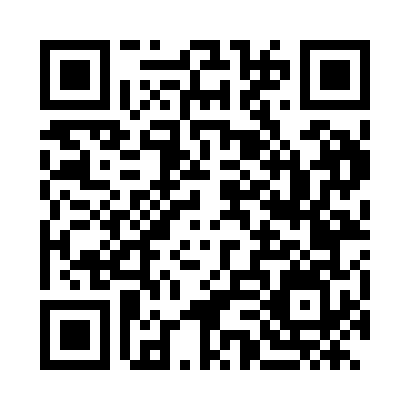 Prayer times for Motovun, CroatiaWed 1 May 2024 - Fri 31 May 2024High Latitude Method: NonePrayer Calculation Method: Muslim World LeagueAsar Calculation Method: ShafiPrayer times provided by https://www.salahtimes.comDateDayFajrSunriseDhuhrAsrMaghribIsha1Wed3:545:531:024:588:1210:032Thu3:525:511:024:598:1310:043Fri3:505:501:024:598:1410:064Sat3:475:481:015:008:1510:085Sun3:455:471:015:008:1710:106Mon3:435:461:015:018:1810:127Tue3:415:441:015:018:1910:148Wed3:395:431:015:018:2010:169Thu3:365:421:015:028:2110:1810Fri3:345:401:015:028:2310:2011Sat3:325:391:015:038:2410:2212Sun3:305:381:015:038:2510:2413Mon3:285:371:015:048:2610:2614Tue3:265:351:015:048:2710:2815Wed3:245:341:015:048:2910:3016Thu3:225:331:015:058:3010:3217Fri3:205:321:015:058:3110:3418Sat3:185:311:015:068:3210:3619Sun3:165:301:015:068:3310:3820Mon3:145:291:015:068:3410:4021Tue3:125:281:015:078:3510:4222Wed3:105:271:015:078:3610:4323Thu3:085:261:025:078:3710:4524Fri3:065:251:025:088:3810:4725Sat3:045:251:025:088:3910:4926Sun3:035:241:025:098:4010:5127Mon3:015:231:025:098:4110:5228Tue2:595:221:025:098:4210:5429Wed2:585:221:025:108:4310:5630Thu2:565:211:025:108:4410:5831Fri2:555:201:035:108:4510:59